9 августа  2022 года  в ходе  часа руководителя  социальный педагог  Бейсекеева З.Р. пояснила родителям  о  ходе РА «Дорога в школу»,  о работе общественного штаба по оказанию материальной помощи учащимся из социально-незащищенных слоев населения. Также родителям более подробно  дана информация о предоставлении помощи из ФВ  отдельным категориям детей. 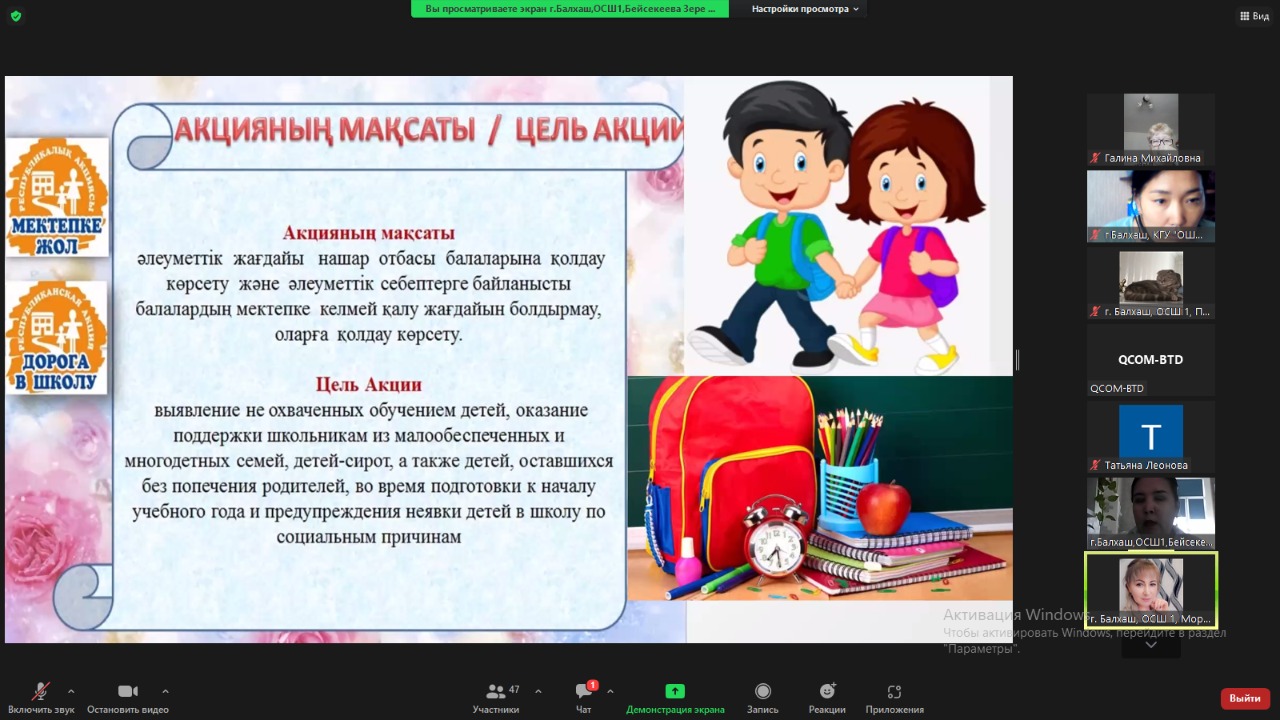 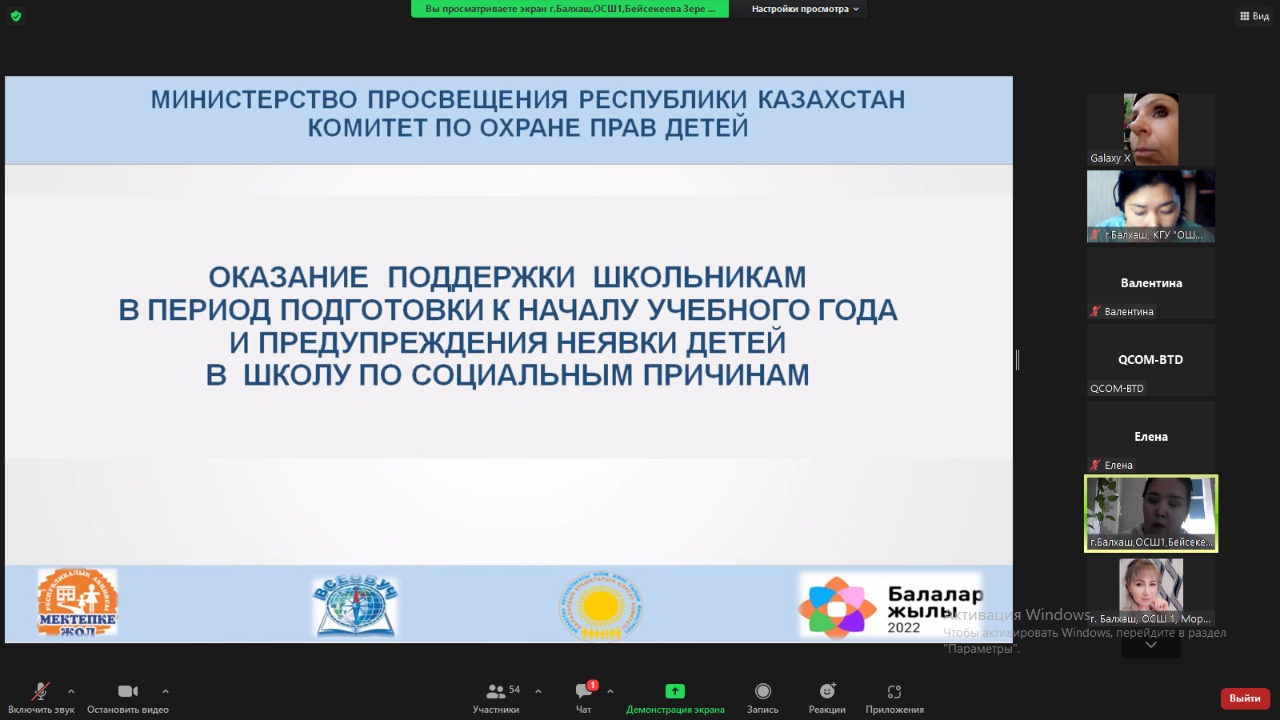 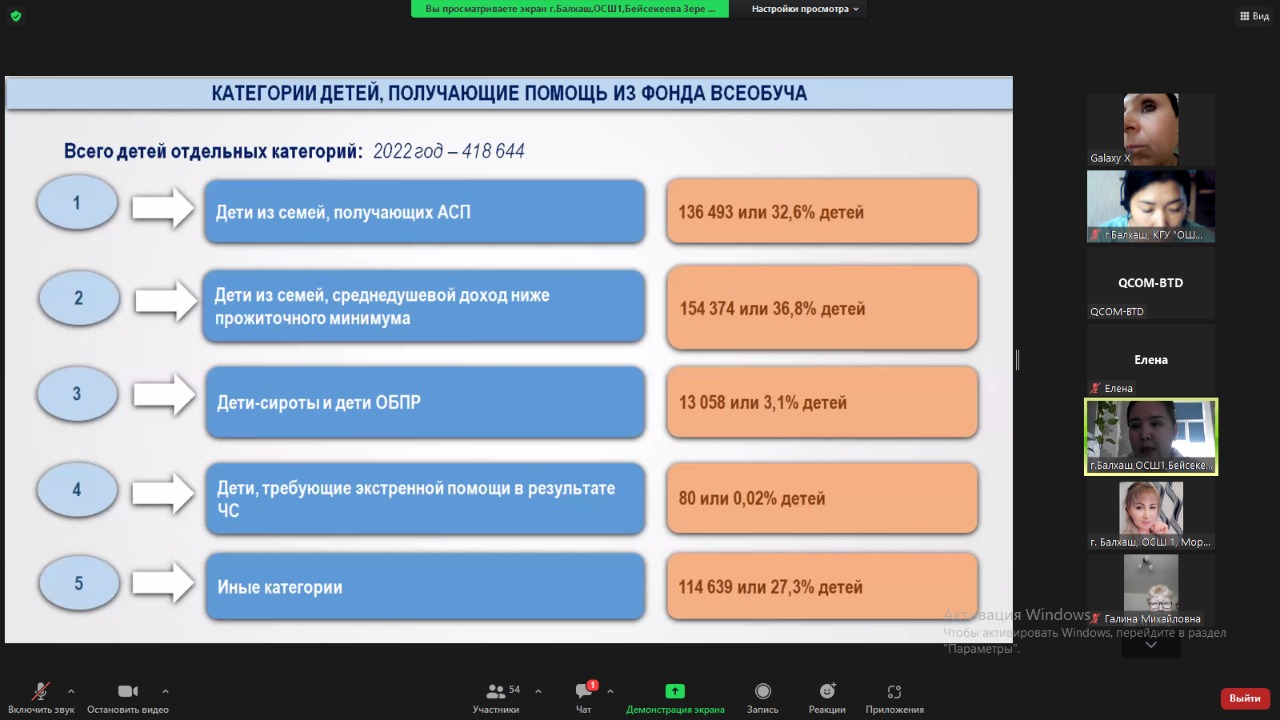 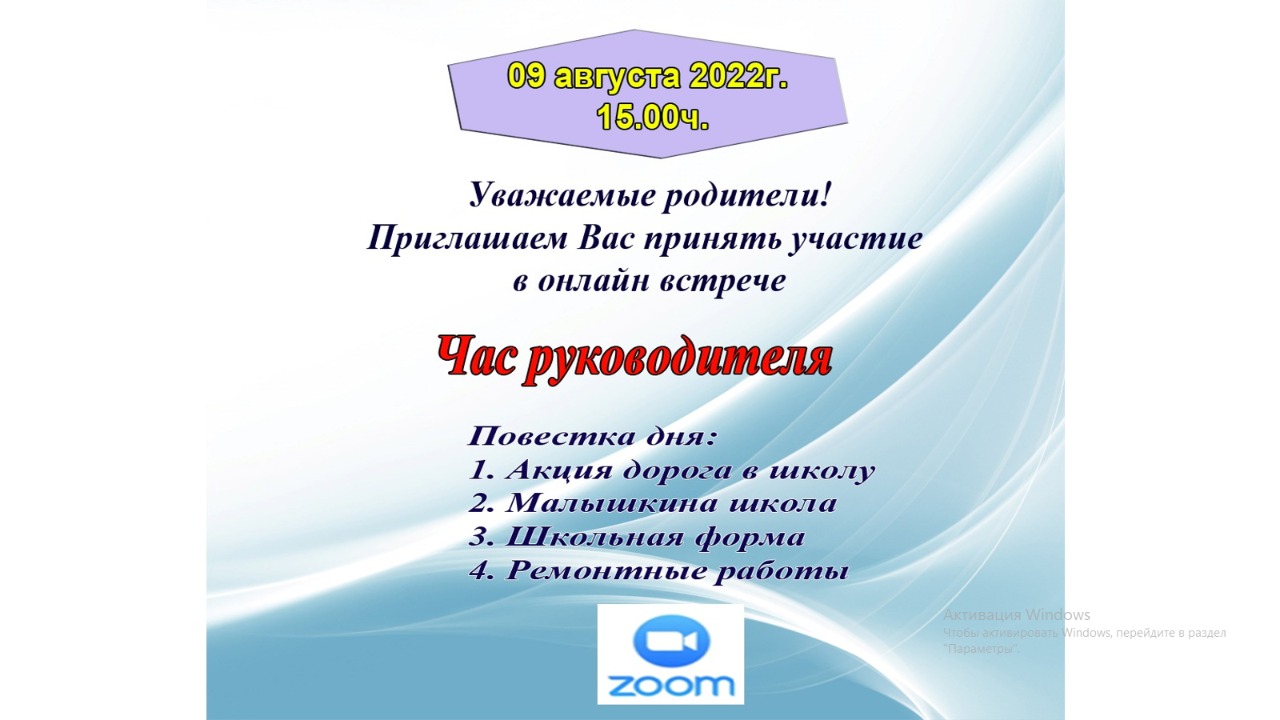 